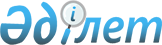 О внесении изменений в постановление Правительства Республики Казахстан от 23 января 2002 года N 83Постановление Правительства Республики Казахстан от 29 декабря 2002 года N 83б      Правительство Республики Казахстан постановляет: 

      1. Внести в постановление  Правительства Республики Казахстан от 23 января 2002 года N 83 "Об утверждении паспортов республиканских бюджетных программ Министерства иностранных дел Республики Казахстан на 2002 год" следующие изменения: 

      1) в приложении N 1 к указанному постановлению: 

      пункт 1 изложить в следующей редакции: 

      "Стоимость бюджетной программы - 3668024 тысяч тенге (три миллиарда шестьсот шестьдесят восемь миллионов двадцать четыре тысячи тенге)"; 

      в пункте 6: 

      в графе "Мероприятия по реализации программ (подпрограмм)" цифру "329" заменить цифрой "299"; 

      2) приложение 7 к указанному постановлению исключить. 

      2. Настоящее постановление вступает в силу со дня подписания.       Премьер-Министр 

      Республики Казахстан 
					© 2012. РГП на ПХВ «Институт законодательства и правовой информации Республики Казахстан» Министерства юстиции Республики Казахстан
				